МУНИЦИПАЛЬНОЕ БЮДЖЕТНОЕ ДОШКОЛЬНОЕ ОБРАЗОВАТЕЛЬНОЕ УЧРЕЖДЕНИЕ ДЕТСКИЙ САД «БРУСНИЧКА» г. ТАРКО-САЛЕКонсультация для воспитателей  «Нетрадиционные техники рисования в детском саду и их роль в развитии детей младшего возраста»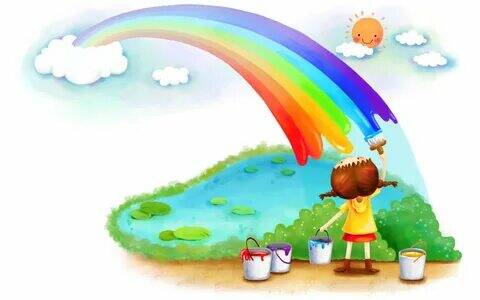 Воспитатель: Рогожникова О.В.2019 г.«Истоки способностей и дарования детей –на кончиках пальцев. От пальцев, образно говоря,идут тончайшие нити – ручейки, которые питаютисточник творческой мысли. Другими словами,чем больше мастерства в детской руке, тем,умнее ребенок».В. А. СухомлинскийДошкольное детство – это важный период в жизни детей. Именно в этом возрасте ребёнок представляет собой маленького исследователя, с радостью и удивлением открывающего для себя незнакомый и удивительный окружающий мир. Вот почему одним из наиболее близких и доступных видов работы с детьми в детском саду является изобразительная деятельность. Способность к изобразительной деятельности проявляется у детей уже в раннем возрасте и развивается на протяжении всего дошкольного детства. Изобразительная деятельность приносит много радости дошкольникам. Потребность в рисовании заложена на генетическом уровне, копируя окружающий мир, они изучают его. Едва научившись держать в руке карандаш, ребёнок пытается рисовать линии, кружочки, овалы. Причём он практикуется везде: на столе, стене, и даже на себе. Постепенно дети учатся изображать предметы, но вначале рисунки лишь отдалённо напоминают их. По мере взросления дети осваивают навыки изобразительной деятельности, учатся рисовать на заданную тему. Рисование приносит неоценимую пользу детям. Оно развивает интеллектуальные способности, мышление, воображение. Ведь в то время, когда дети рисуют, включёнными в работу оказываются не только зрительные, но и двигательные анализаторы, что великолепно развивает мелкую моторику и память. Дети очень любят рисовать, но, если у них что-то не получается, это пугает их.Здесь на помощь им может прийти нетрадиционное рисование. Нетрадиционное рисование – искусство изображать, не основываясь на традиции. В отличие от традиционного в нетрадиционном у ребёнка гораздо больше возможностей проявить и развить свои творческие способности, фантазию, воображение, научиться нестандартно мыслить и проявить творческую активность. Технология их выполнения интересна и доступна как взрослому, так и ребёнку. Рисование нетрадиционными способами - это увлекательная, завораживающая деятельность, которая удивляет и восхищает детей. Поэтому позволяет повысить интерес дошкольников к рисованию.     Мы взрослые должны помочь ребёнку открывать мир, не только вооружать его знаниями, умениями и навыками, но и раскрыть творческий потенциал, видеть волшебное в самом обыденном. Изобразительное творчество в дошкольном детстве основано на взаимодействии классических и неклассических техник. Особенно яркими и разнообразными средствами выразительности становятся нетрадиционные приёмы изображения, позволяющие экспериментировать с материалами.                                                                	В детском саду могут использоваться самые разные способы и приёмы нетрадиционного рисования. Многие учёные считают, что все виды нетрадиционного рисования можно вводить с раннего детства, знакомя детей с особенностями техники (Эйкон Д., Колдина Д. Н.). Существует много техник нетрадиционного рисования, их необычность состоит в том, что они позволяют быстро достичь желаемого результата. Например, каждому ребёнку будет интересно рисовать пальчиками, делать рисунок собственной ладошкой, ставить на бумаге кляксы и получать забавный рисунок.                                                                                                    	Нетрадиционные техники – это эффективное средство изображения, включающие новые художественно – выразительные приёмы создания художественного образа, композиции и колорита, позволяющие обеспечить наибольшую выразительность образа в творческой работе, чтобы у детей не создавалось шаблона.                                                                                          	Учитывая возрастные особенности дошкольников, овладение ими разных умений на разных возрастных этапах А. В. Никитина предлагает использовать нетрадиционные техники для каждого возраста свои:Младший дошкольный возраст:1. Рисование пальчиками;2. Оттиск печатками из картофеля;3. Тычок жёсткой полусухой кистью;4. Рисование ладошками;5. Кляксография.Средний дошкольный возраст добавляются:1. Оттиск поролоном;2. Оттиск печатками из ластика;3. Восковые мелки + акварель;4. Свеча + акварель;5. Отпечатки листьев;6. Рисунки из ладошки;7. Волшебные верёвочки5. Кляксография обычная.Итак, при обучению рисованию могут использоваться разнообразные техники и самые разнообразные материалы.Изобразительная деятельность с применением нетрадиционных материалов и техник способствует развитию у ребёнка:• Мелкой моторики рук и тактильного восприятия;• Пространственной ориентировке на листе бумаги, глазомера;• Зрительного восприятия;• Внимания и усидчивости;• Пространственного мышления;• Изобразительных навыков и умений, наблюдательности;• Эстетического восприятия, эмоциональной отзывчивости;• Способствует снятию детских страхов;• Развивает уверенность в своих силах;• Побуждает детей к творческим поискам и решениям;• Учит детей работать с разнообразным материалом;• Развивает чувство композиции, ритма, колорита, цветовосприятия, чувство фактурности и объёма;• В этой деятельности у детей формируются навыки контроля и самоконтроля. Что в свою очередь влияет на развитие речевых центров коры головного мозга ребёнка.При непосредственном контакте пальцев рук с краской дети познают её свойства (густоту, твёрдость, вязкость, а при добавлении определённого количества воды получают различные оттенки цвета. Таким образом, развивается тактильная чувствительность, цветоразличение. Всё необычное привлекает внимание детей, заставляет их удивляться. У ребят возникает вкус к познанию нового, исследованиям, эксперименту. Дети задают вопросы взрослому, друг другу, обогащается и развивается их словарный запас.Каждая из нетрадиционных техник – маленькая игра. Их использование позволяет детям чувствовать себя расковано, смелее, непосредственнее, развивает воображение, даёт полную свободу для самовыражения.Необычные средства изображения развивают детскую фантазию, воображение, снимает отрицательные эмоции. Приобретая опыт рисования в нетрадиционной технике ребёнок преодолевает страх перед неудачей, обретает веру в свои силы, испытывает радость и удовольствие от творчества.Таким образом, перечисленные нетрадиционные техники занимают немаловажную роль в изобразительной деятельности и развитии ребёнка в целом и могут применяться с раннего детства, что является весьма перспективным как в работе педагога, так и заинтересованных родителей, активно участвующих в жизни своего ребёнка.Рисование пальчиками (возраст от 2 лет).Средства выразительности: пятно, точка, короткая линия, цвет.Материалы: мисочки с гуашью, плотная бумага любого цвета, небольшие листы, салфетки.Способ получения изображения: ребёнок опускает в гуашь пальчик и наносит точки, пятнышки на бумагу. На каждый пальчик может набираться краска разного цвета. После работы пальчики вытираются салфеткой, затем гуашь легко смывается.Тычок жёсткой полусухой кистью (возраст любой).Средства выразительности: фактурность окраски.Материалы: жёсткая кисть, гуашь, бумага любого цвета и формата либо вырезанный силуэт пушистого или колючего животного.Способ получения изображения: ребёнок опускает в гуашь кисть и ударяет ею по бумаге, держа вертикально. При работе кисть в воду не опускается. Таким образом заполняется весь лист, контур или шаблон. Получается имитация фактурности пушистой или колючей поверхности.Оттиск печатками из картофеля (возраст от 3 лет).Средства выразительности: пятно, фактура, цвет.Материалы: мисочка или пластиковая коробочка, в которую вложена штемпельная подушечка из тонкого поролона, пропитанного гуашью, плотная бумага любого цвета и размера, печатки из картофеля.Способ получения изображения: ребёнок прижимает печатку к штемпельной подушечке с краской и наносит оттиск на бумагу. Для получения другого цвета меняется мисочка, и печатка.Знакомство с техникой «пальцеграфия» целесообразнее вводить после освоения азов рисования ладошками: она сложнее и требует более целенаправленных движений.Дети с любопытством, радостью, удовольствием размазывают следы от краски на ладошках и по листу бумаги. После вовлечения детей в данную технику на бумаге возникает двигательный ритм, так как дети повторяют движения ладонью и пальчиками много раз. Этот ритм привлекает детей, становясь дополнительным стимулом для действий с краской и усиливает интерес к ним. При рисовании ладошкой дети сначала оставляют отпечаток руки на листе бумаги, а затем дорисовывают по указаниям взрослого образ какого – либо животного. В работе с детьми в 1 мл. группе дорисовывать может сам педагог (родитель, показывая своим примером принцип изображения. Так, из ладошки может получиться птица, кошка, петушок, слонёнок. В ходе занятий по рисованию пальчиками дети воспроизводят разнообразные движения ладонью (пришлёпывание, прихлопывание, размазывание, пальцами (размазывание, примакивание, которые взрослый одобряет и приветствует.Рисование картофелем привлекает детей своей необычностью. Обычный в использовании материал применяется для изображения животных. Печатка является одним из интереснейших доступных ребёнку способов исполнения рисунка. Эта техника позволяет многократно изображать один и тот же предмет, составляя из его отпечатков разные композиции. Прежде чем печатать, необходимо изготовить сами инструменты – печатки. Для изготовления печаток картофель разрезают пополам и на гладкий срез наносят шариковой ручкой рисунок печатки – определённого животного, затем аккуратно вырезают форму по контору, чтобы она возвышалась над рукояткой на высоту 1 – 1,5 см. Рукоятка должна быть удобна для руки, по шире.Нетрадиционные методы рисования можно использовать не только на занятиях по изобразительной деятельности, но и на других занятиях и в свободное от занятий время. Работая по этой методике, у детей повышается интерес к изобразительной деятельности. Имея опыт рисования различными способами, дети уже сами предлагают их, стоит им предложить тему для рисования. Занятия рисованием приучают малыша действовать самостоятельно, быть занятым делом.Для обеспечения закрепления навыков и умений, полученных детьми во время непосредственно образовательной деятельности, необходимо создавать условия для самостоятельной деятельности детей. С этой целью в доступном месте располагается бумага, изобразительные средства (краски, трафареты, жёсткие кисти, небольшие штампики). Краски являются особенно привлекательным изобразительным материалом для детей. На сегодняшний день в продаже легко отыскать «пальчиковые» краски. Эти краски по густоте напоминают гуашевые и заполнены в пластиковые стаканчики. В этом возрасте ребёнок не считает обязательным, чтобы цвет на рисунке соответствовал реальной окраске предмета. Для него главное исследовательские свойства и возможности нового для него изобразительного материала, а для нас и способ изображения. Вся деятельность детей проходит под контролем взрослого. Наиболее интересные и выразительные работы детей могут использоваться для оформления интерьера детской комнаты.